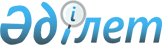 О внесении изменений в постановление Правления Национального Банка Республики Казахстан от 16 июля 2014 года № 147 "Об утверждении Правил назначения и полномочий временной администрации (временного администратора) банка, страховой (перестраховочной) организации"Постановление Правления Агентства Республики Казахстан по регулированию и развитию финансового рынка от 16 июля 2021 года № 79. Зарегистрировано в Министерстве юстиции Республики Казахстан 27 июля 2021 года № 23731
      В соответствии с пунктом 2 статьи 48-1 Закона Республики Казахстан "О банках и банковской деятельности в Республике Казахстан", пунктом 7 статьи 56 Закона Республики Казахстан "О страховой деятельности" Правление Агентства Республики Казахстан по регулированию и развитию финансового рынка ПОСТАНОВЛЯЕТ:
      1. Внести в постановление Правления Национального Банка Республики Казахстан от 16 июля 2014 года № 147 "Об утверждении Правил назначения и полномочий временной администрации (временного администратора) банка, страховой (перестраховочной) организации" (зарегистрировано в Реестре государственной регистрации нормативных правовых актов под № 9711) следующие изменения:
      преамбулу изложить в следующей редакции:
      "В соответствии с пунктом 2 статьи 48-1 Закона Республики Казахстан "О банках и банковской деятельности в Республике Казахстан", пунктом 7 статьи 56 Закона Республики Казахстан "О страховой деятельности" Правление Национального Банка Республики Казахстан ПОСТАНОВЛЯЕТ:"
      в Правилах назначения и полномочиях временной администрации (временного администратора) банка, страховой (перестраховочной) организации, утвержденных указанным постановлением:
      пункт 12 изложить в следующей редакции:
      "12. Временная администрация в целях минимизации расходов сдает в аренду имущество организации с информированием об этом уполномоченного органа.
      Деньги, полученные от сдачи имущества в аренду, направляются на банковский счет организации.
      Заключение временной администрацией договора аренды осуществляется при наличии согласия арендатора на освобождение (возврат) имущества по первому требованию временной администрации и на принятие ограничений на невозможность сдачи нанятого имущества в поднаем (субаренду).
      Выбор арендатора осуществляется временной администрацией путем проведения тендера, по результатам которого заключается договор в соответствии с требованиями 149, 150, 151, 152, 153, 154, 155 Правил осуществления ликвидации банков, принудительного прекращения деятельности филиалов банков-нерезидентов Республики Казахстан и требований к работе ликвидационных комиссий принудительно ликвидируемых банков, принудительно прекращающих деятельность филиалов банков-нерезидентов Республики Казахстан, утвержденных постановлением Правления Агентства Республики Казахстан по регулированию и развитию финансового рынка от 30 ноября 2020 года № 114, зарегистрированным в Реестре государственной регистрации нормативных правовых актов под № 21716, и пунктами 82-2, 82-3, 82-4 и 82-5 Правил ликвидации страховой (перестраховочной) организации, принудительного прекращения деятельности филиала страховой (перестраховочной) организации-нерезидента Республики Казахстан и требования к работе ликвидационных комиссий принудительно ликвидируемой страховой (перестраховочной) организации, принудительно прекращающего деятельность филиала страховой (перестраховочной) организации-нерезидента Республики Казахстан, утвержденных постановлением Правления Агентства Республики Казахстан по регулированию и надзору финансового рынка и финансовых организаций от 25 марта 2006 года № 77, зарегистрированным в Реестре государственной регистрации нормативных правовых актов под № 4257.
      К участию в тендере не допускаются бывшие работники организации, лица, являющиеся кредиторами организации, а также председатель, члены и привлеченные работники временной администрации организации.".
      2. Департаменту банковского регулирования в установленном законодательством Республики Казахстан порядке обеспечить:
      1) совместно с Юридическим департаментом государственную регистрацию настоящего постановления в Министерстве юстиции Республики Казахстан;
      2) размещение настоящего постановления на официальном интернет-ресурсе Агентства Республики Казахстан по регулированию и развитию финансового рынка после его официального опубликования;
      3) в течение десяти рабочих дней после государственной регистрации настоящего постановления представление в Юридический департамент сведений об исполнении мероприятия, предусмотренного подпунктом 2) настоящего пункта.
      3. Контроль за исполнением настоящего постановления возложить на курирующего заместителя Председателя Агентства Республики Казахстан по регулированию и развитию финансового рынка.
      4. Настоящее постановление вводится в действие по истечении десяти календарных дней после дня его первого официального опубликования.
					© 2012. РГП на ПХВ «Институт законодательства и правовой информации Республики Казахстан» Министерства юстиции Республики Казахстан
				
      Председатель Агентства
Республики Казахстан
по регулированию
и развитию
финансового рынка 

М. Абылкасымова
